CARTA DE ACEITE DE ORIENTAÇÃO DE TRABALHO DE CONCLUSÃO DE CURSO(TCCI)Eu, ___________________________________________________________, servidor(a) do Instituto Federal de Educação, Ciência e Tecnologia de Goiás (IFG), Câmpus ____________________________, matrícula SIAPE nº _______________, declaro, para os devidos fins, que aceito orientar o(a) acadêmico(a) ______________________________________________________________________, matrícula nº __________________, regularmente matriculado(a) no Curso de Licenciatura em Pedagogia, na execução do Projeto de Trabalho de Conclusão de Curso intitulado "_________________________________________________________________________________ __________________________________________________________________________________ _________________________________________________________________________________", cuja execução iniciará a partir da aprovação na disciplina de TCCI, mediante apresentação do projeto no Seminário de Trabalho de Conclusão de Curso I, agendado para o dia 04 de julho de 2020. Declaro ainda estar ciente de minhas obrigações como orientador na elaboração do referido projeto e das normas que regem o desenvolvimento de Trabalho de Conclusão de Curso no IFG, conforme exigências e procedimentos estabelecidos pela Resolução CONSUP nº 28, de 11 de agosto de 2014, que dispõe sobre o Regulamento de Trabalho de Conclusão de Curso dos Cursos de Graduação do IFG, do qual declaro ter pleno conhecimento. Por ser verdade, firmo a presente.____________________________________Professor(a) Orientador(a)/Titulação MáximaIFG - Câmpus Goiânia oesteGoiânia, ____ de ________________ de 20___.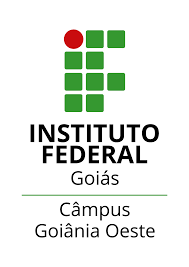 MINISTÉRIO DA EDUCAÇÃOSECRETARIA DE EDUCAÇÃO PROFISSIONAL E TECNOLÓGICAINSTITUTO FEDERAL DE EDUCAÇÃO, CIÊNCIA E TECNOLOGIA DE GOIÁSCÂMPUS GOIÂNIA OESTECURSO DE LICENCIATURA EM PEDAGOGIA